Junior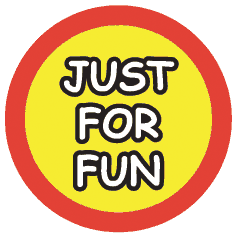 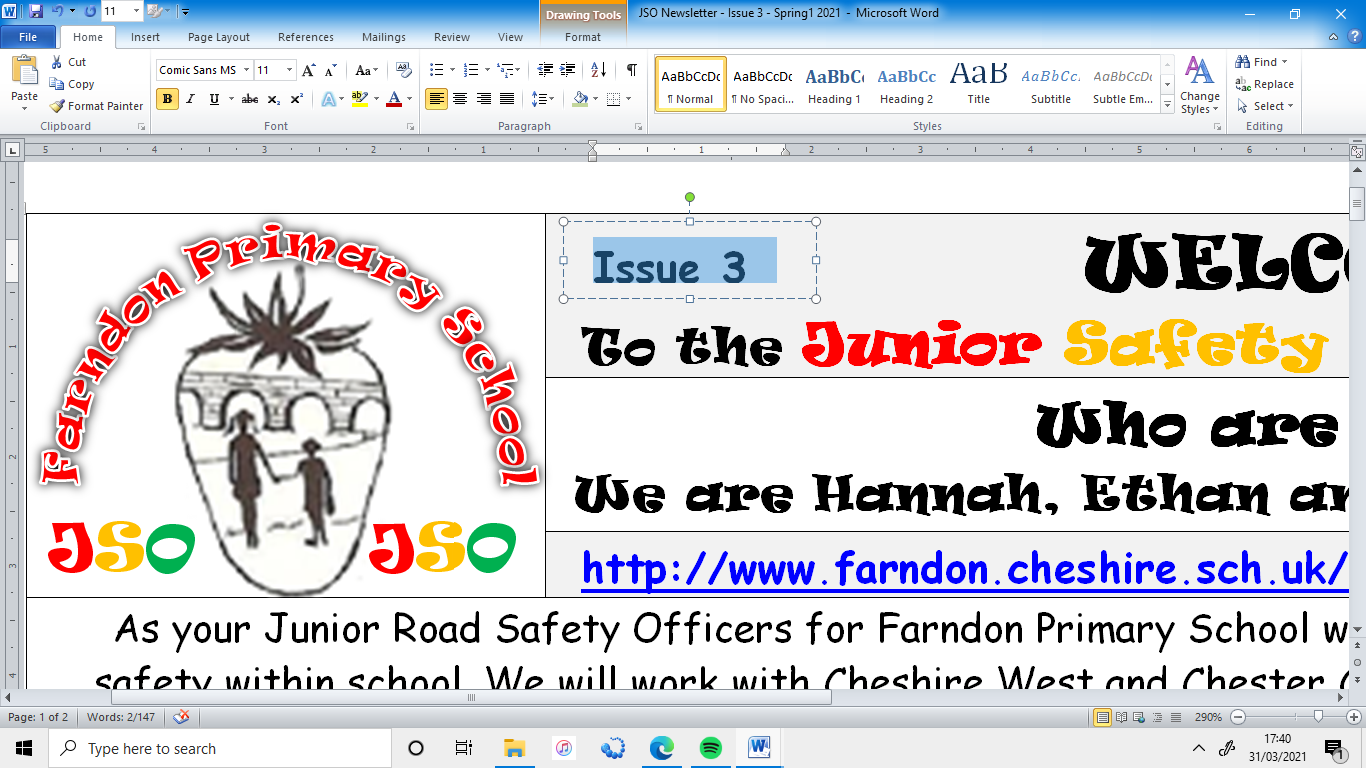 SafetyOfficersEaster Egg Hunt 2023Match the letter to the picture to spell out a safety message.Read the clues and find the letters. They are all hidden around Farndon.Outside School – Notice BoardFancy a drink ask LewisSee the Light near the HareGo to St Chads.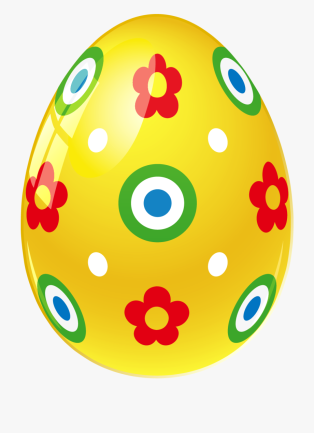 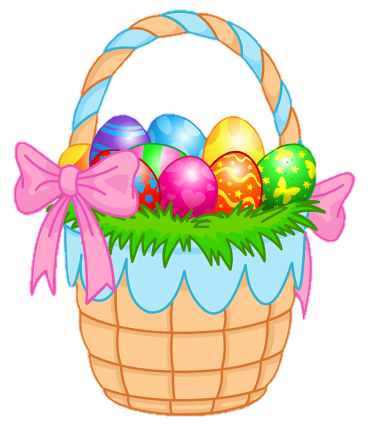 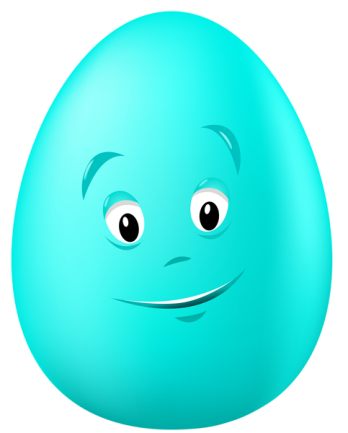 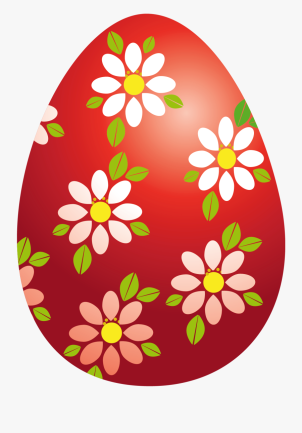 Play sports and be Social at  the Club GroundFree Parking by the DoctorsHead East out the village to get the last bus.Playground in a quarry. 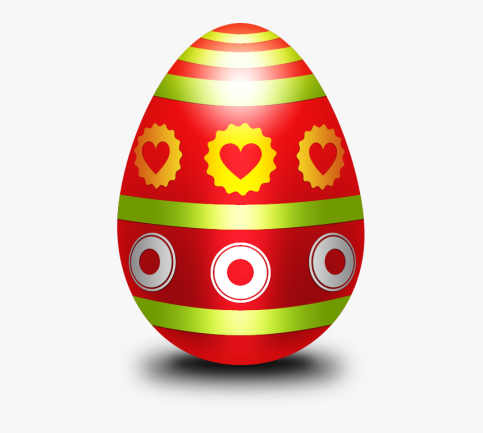 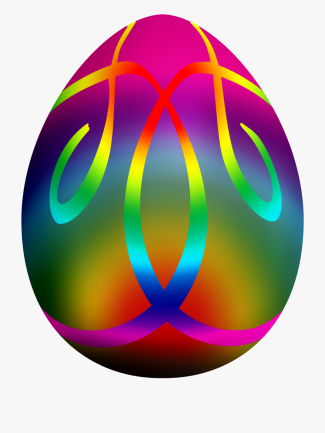 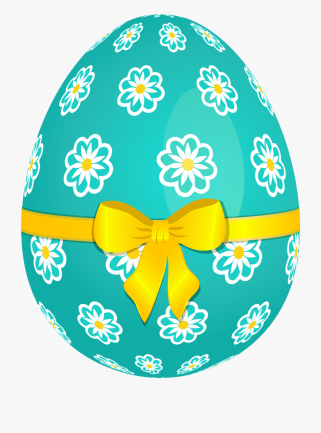 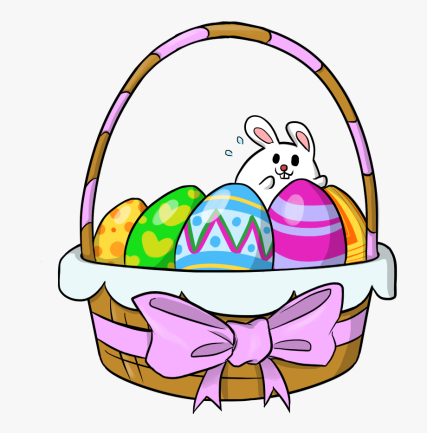 